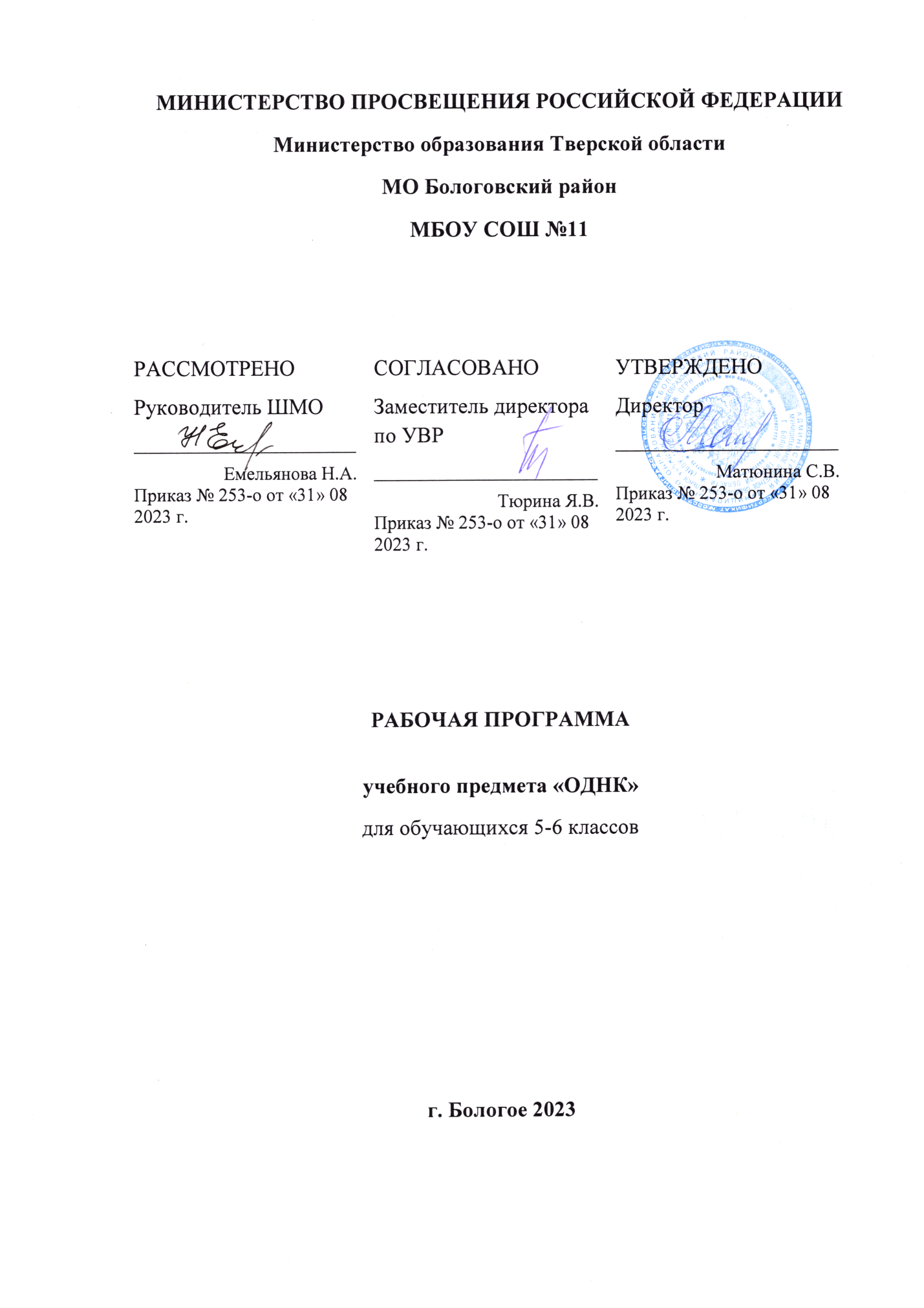 Пояснительная запискаДанная рабочая программа составлена на основе программы комплексного учебного курса « Основы духовно-нравственной культуры народов России» авторы: Н.Ф. Виноградова Виноградовой Н.Ф. Основы духовно-нравственной культуры народов России: 5 класс: учебник для обучающихся общеобразовательных учреждений / Н.Ф. Виноградова, В.И. Власенко, А.В. Поляков. – М.: Вентана-Граф, 2016., В.И. Власенко, А.В. Поляков из сборника Система учебников «Алгоритм успеха».В соответствии с федеральным государственным образовательным стандартом общего образования изучение новой обязательной предметной области «Основы духовно-нравственной культуры народов России» предполагается в четвертом и пятом классах.Цель курса: «Основы духовно-нравственной культуры народов России» призван обогатить процесс воспитания в основной школе не только новым содержанием (ознакомление с традиционными религиями Российского государства), но и новым пониманием сущности российской культуры, развивающейся как сплав национальных традиций и религиозных верований. Исходя из этого особое значение курса «Основы духовно-нравственной культуры народов России» заключается в раскрытии общечеловеческих ценностей, которые объединяют (а не разъединяют) светскость и религиозность.Особое значение изучения данного предмета младшими подростками определяется их возрастными и познавательными возможностями: у детей 10-12 лет наблюдается большой интерес к социальному миру, общественным событиям, они открыты для общения на различные темы, включая религиозные. Школьники этого возраста уже располагают сведениями об истории нашего государства, ориентируются в понятии «культура». У них развиты предпосылки исторического мышления, на достаточном уровне представлено логическое мышление, воображение, что позволяет решать более сложные теоретические задачи и работать с воображаемыми ситуациями. Пятиклассники могут читать более серьезные тексты, исторические документы, они достаточно хорошо владеют информационными умениями и способны работать с информацией, представленной в разном виде (текст, таблица, диаграмма, иллюстрация и пр.).Задачи курса: Для реализации поставленных целей курса рекомендовано сочетание разных методов обучения – чтение текстов учебника, анализ рассказа учителя, работа с информацией, представленной в иллюстрации и т.д. обеспечивают:– организацию диалога различных культур, раскрытие на конкретных примерах (из реальной жизни, истории России, религиозных учений) особенностей взаимодействия и взаимовлияния разных этнических культур; пятиклассники продолжают работать с рубриками учебника «Обсудим вместе», «Жил на свете человек», «Путешествие в глубь веков», «По страницам священных книг»;– отражение основного содержания текстов учебника в иллюстративном ряде (рубрика учебника «Картинная галерея», тематические фотографии и рисунки, схемы);– последовательное введение новых терминов и понятий, культуроведческого и религиозного содержания (текстовое объяснение; наличие толкового словарика).Данная программа рассчитана на 34 часа, исходя из 1 часа в неделю.Тематическое планированиеСодержание курсаВ федеральном государственном образовательном стандарте основного общего образования учебный предмет «Основы духовно-нравственной культуры народов России» определен как курс, направленный на формирование первоначальных представлений о светской этике, о традиционных религиях, их роли в культуре, истории и современности. Особенность данного учебного курса состоит в том, что расширение знаний обучающихся сочетается с воспитанием ценностных отношений к изучаемым явлениям: внутренней установки личности поступать согласно общественным нормам, правилам поведения и взаимоотношений в обществе.Таким образом, характеризуя данный учебный предмет, следует подчеркнуть его интегративный характер: изучение направлено на образование, воспитание и развитие школьника при особом внимании к его эмоциональному развитию. Учебный курс разбивается на следующие основные разделы:1. Формирование понятия «культура», ознакомление с ролью и значением российской культуры в мировом сообществе (раздел «В мире культуры»).2. Характеристика общечеловеческих ценностей, их представленность в повседневной жизни народа и особое значение в чрезвычайных моментах истории страны (разделы «Нравственные ценности российского народа», «Как сохранить духовные ценности», «Твой духовный мир»).3. Истоки становления общечеловеческих ценностей, раскрытие вклада различных религий в формирование законов и правил жизни в обществе (раздел «Религия и культура»).Предмет «Основы духовно-нравственной культуры народов России» в основной школе является частью всего учебно-воспитательного процесса и тесно связан с содержанием других предметных областей, прежде всего, «Обществознания», «Литературы», «Истории», «Изобразительного искусства».Основным средством обучения является учебник, который построен в полном соответствии с программой обучения. Вместе с тем, учитель может использовать разнообразные средства ИКТ, что обогатит содержание и методы проведения уроков.Принципы организации обучения по курсу: «Основы духовно-нравственной культуры народов России».1. Культуроведческий принцип определяет возможность широкого ознакомления с различными сторонами культуры народов России: фольклором, декоративно-прикладным искусством, архитектурой, особенностями быта, праздниками, обрядами и традициями. Особое место в курсе занимает знакомство с культурой, рожденной религией. Все это позволяет обеспечить благополучную адаптацию подрастающего поколения в обществе и воспитать важнейшие нравственные качества гражданина многонационального государства – толерантность, доброжелательность, эмпатию, гуманизм и др.2. Принцип природосообразности. В младшем подростковом возрасте у формирующейся личности возникает глубокий интерес к окружающему миру, обществу, взаимоотношениям людей и т. п., что позволяет приобщить её к философской стороне жизни. Вместе с тем, важно учитывать психологические возможности и малый жизненный опыт младших подростков: особенности восприятия ими философских идей, тягу к эмоциональным впечатлениям, стремление к самоанализу и самостоятельности. Материал, который предоставляется для восприятия пятиклассникам, должен, прежде всего, вызывать у них эмоциональную реакцию, а память фиксировать образы и фактологическую сторону явления.3. Принцип диалогичности. Поскольку сама российская культура есть диалог различных культур, то и ознакомление с ними предполагает откровенный и задушевный разговор о ценностях, представленных как в традиционной народной культуре, так и в религиозной культуре. Более того, учитывая, что ведущей деятельностью подростка начинает становиться коммуникативная деятельность, возникает необходимость создать условия для ее развития. Диалогичность реализуется разными дидактическими способами: организацией текстов в учебнике; проведением учебных диалогов, обсуждением проблемных ситуаций, обучением в парах, группах.4. Принцип краеведения. При обучении пятиклассников этот принцип остается актуальным, т.к. продолжающаяся социализация ребенка проходит в естественной среде, частью которой являются быт, традиции, этические нормы и нравственные правила, религиозная вера народов и др. Ознакомление с конкретным выражением этих пластов в данном крае, городе, деревне может стать основой формирования системы ценностей, нравственных качеств личности, позволяющих ей адаптироваться в различной этнической среде. Школьники, изучая родной край, начинают осознавать, что малая родина – часть большого Отечества, а окружающая его культурная среда – один из элементов общероссийской культуры.5. Принцип поступательности обеспечивает постепенность, последовательность и перспективность обучения. При сохранении общей идеи курса содержание обучения постепенно углубляется и расширяется, школьники начинают решать более серьезные проблемные задачи.Требования к уровню подготовки обучающихсяЛичностные:– осознание своей принадлежности к народу, национальности, стране, государству; чувство привязанности и любви к малой родине, гордости и за своё Отечество, российский народ и историю России (элементы гражданской идентичности);– понимание роли человека в обществе, принятие норм нравственного поведения;– проявление гуманного отношения, толерантности к людям, правильного взаимодействия в совместной деятельности, независимо от возраста, национальности, вероисповедания участников диалога или деятельности;– стремление к развитию интеллектуальных, нравственных, эстетических потребностей.Универсальные учебные действия. (УУД)Познавательные:– характеризовать понятие «духовно-нравственная культура»;– сравнивать нравственные ценности разных народов, представленные в фольклоре, искусстве, религиозных учениях;– различать культовые сооружения разных религий;– формулировать выводы и умозаключения на основе анализа учебных текстов.Коммуникативные:– рассказывать о роли религий в развитии образования на Руси и в России;– кратко характеризовать нравственные ценности человека (патриотизм, трудолюбие, доброта, милосердие и др.).Рефлексивные:– оценивать различные ситуации с позиций «нравственно», «безнравственно»;– анализировать и оценивать совместную деятельность (парную, групповую работу) в соответствии с поставленной учебной задачей, правилами коммуникации и делового этикета.Информационные:– анализировать информацию, представленную в разной форме (в том числе графической) и в разных источниках (текст, иллюстрация, произведение искусства). К концу обучения учащиеся научатся:·Воспроизводитьполученную информацию, приводить примеры из прочитанных текстов; оценивать главную мысль прочитанных текстов и прослушанных объяснений учителя.· Сравнивать главную мысль литературных, фольклорных и религиозных
текстов. Проводить аналогии между героями, сопоставлять их поведение с
общечеловеческими духовно-нравственными ценностями.· Участвовать в диалоге: высказывать свои суждения, анализировать
высказывания участников беседы, добавлять, приводить доказательства.· Создавать по изображениям (художественным полотнам, иконам,
иллюстрациям) словесный портрет героя.· Оценивать поступки реальных лиц, героев произведений, высказывания
известных личностей.· Работать с исторической картой: находить объекты в соответствии с
учебной задачей.· Использовать информацию, полученную из разных источников, для решения
учебных и практических задач.К концу обучения школьники смогут научиться:· Высказывать предположения о последствиях неправильного
(безнравственного) поведения человека.· Оценивать свои поступки, соотнося их с правилами нравственности и этики;
намечать способы саморазвития.· Работать с историческими источниками и документамиСодержание программыПредмет «Основы духовно-нравственной культуры народов России» не решает задачи подробного знакомства с разными религиями. Главное назначение предмета – развивать общую культуру школьника, формировать гражданскую идентичность, осознание своей принадлежности к народу, национальности, российской общности; воспитывать уважение к представителям разных национальностей и вероисповеданий.Исходя из этого, главной особенностью этого курса является представление культурообразующего содержания духовно-нравственного воспитания. Именно культурообразующее «ядро» отражает все грани общекультурного, этического, религиозного содержания, ориентированного на потребности как религиозной, так и нерелигиозной части общества. Прежде всего, речь идет о формировании у школьников представлений о вкладе разных религий в становление культуры общества, о роли различных конфессий в воспитании у подрастающего поколения нравственных ценностей. Индивидуальная культура человека связывается не только с принадлежностью к определенному этносу и конфессии, а с пониманием величия накопленного человечеством культурного наследия, гордостью перед умом, честностью, порядочностью предшествующих поколений, с принятием ценностей, сформировавшихся на протяжении истории разных народов.Основными целями и задачами реализации данной предметной области средствами учебника «Духовно-нравственная культура народов России» в 5 классе остаются следующие:• совершенствование способности к восприятию накопленной разными народами духовно-нравственной культуры; осознание того, что человеческое общество и конкретный индивид может благополучно существовать и развиваться, если стремится к нравственному самосовершенствованию, проявляет готовность к духовному саморазвитию;• углубление и расширение представлений о том, что общечеловеческие ценности родились, хранятся и передаются от поколения к поколению через этнические, культурные, семейные традиции, общенациональные и межнациональные отношения, религиозные верования;• осознание того, что духовно-нравственная культура современного человека является прямым наследником всей жизни и деятельности предков, она берет свои истоки в повседневной жизни, в народном эпосе, фольклорных праздниках, религиозных обрядах и др.;• становление внутренних установок личности, ценностных ориентаций, убеждения в том, что отношение к члену общества определяется не его принадлежностью к определенному этносу, не его религиозными убеждениями, а нравственным характером поведения и деятельности, чувством любви к своей родине, уважения к народам, населяющим ее, их культуре и традициям.В программе курса для 5-х классов представлены следующие содержательные линии: «В мире культуры», «Нравственные ценности российского народа», «Религия и культура», «Как сохранить духовные ценности», «Твой духовный мир».Планируемые результаты обученияВ соответствии с федеральным государственным стандартом основного общего образования содержание данного предмета определяет достижение личностных, метапредметных и предметных результатов освоения основной образовательной программы.Личностные цели представлены двумя группами. Первая отражает изменения, которые должны произойти в личности субъекта обучения. Это:• готовность к нравственному саморазвитию; способность оценивать свои поступки, взаимоотношения со сверстниками;• достаточно высокий уровень учебной мотивации, самоконтроля и самооценки;личностные качества, позволяющие успешно осуществлять различную деятельность и взаимодействие с ее участниками.Другая группа целей передает социальную позицию школьника, формирование его ценностного взгляда на окружающий мир:* формирование основ российской гражданской идентичности, понимания особой роли многонациональной России в современном мире; воспитание чувства гордости за свою Родину, российский народ и историю России; формирование ценностей многонационального российского общества;* воспитание уважительного отношения к своей стране, ее истории, любви к родному краю, своей семье, гуманного отношения и толерантности к людям, независимо от их возраста, национальности, вероисповедания;* понимание роли человека в обществе, принятие норм нравственного поведения, правильного взаимодействия со взрослыми и сверстниками;* формирование эстетических потребностей, ценностей и чувств.
Метапредметные результаты определяют круг универсальных учебных действий разного типа (познавательные, коммуникативные, рефлексивные, информационные), которые успешно формируются средствами данного предмета. Среди них:* владение коммуникативной деятельностью, активное и адекватное использование речевых средств для решения задач общения с учетом особенностей собеседников и ситуации общения (готовность слушать собеседника и вести диалог; излагать свое мнение и аргументировать свою точку зрения, оценивать события, изложенные в текстах разных видов и жанров);* овладение навыками смыслового чтения текстов различных стилей и жанров, в том числе религиозного характера; способность работать с информацией, представленной в разном виде и разнообразной форме;* овладение методами познания, логическими действиями и операциями (сравнение, анализ, обобщение, построение рассуждений);* освоение способов решения проблем творческого и поискового характера;* умение строить совместную деятельность в соответствии с учебной задачей и культурой коллективного труда.Предметные результаты обучения нацелены на решение, прежде всего, образовательных задач:* осознание целостности окружающего мира, расширение знаний о российской многонациональной культуре, особенностях традиционных религий России;* использование полученных знаний в продуктивной и преобразующей деятельности; способность к работе с информацией, представленной разными средствами;* расширение кругозора и культурного опыта школьника, формирование умения воспринимать мир не только рационально, но и образ.
Учебно-методическое обеспечение учебного курса в 5 классе Материально-техническое и информационно-техническое обеспечениеГлавная цель курса – формирование российской гражданской идентичности младшего школьника посредством его приобщения к отечественной религиозно-культурной традиции. Реализация этой цели ставит перед учителем задачи, решения которых можно добиться при соответствующем материально-техническом обеспечении.В связи с тем, что начало изучения учебного курса осуществляется в начальной школе, а завершается в основной школе, целесообразно организовать специализированный класс-кабинет, который станет той информационной средой, в которой будут проходить не только уроки по курсу, но и внеурочные и внеклассные занятия, осуществляться проектная деятельность учащихся.Для изучения курса должны быть в наличии следующие объекты и средства материально-технического обеспечения:· оборудование: ученические столы и стулья по количеству учащихся, учительский стол, шкафы для хранения учебников, дидактических материалов, пособий и пр., настенные доски для вывешивания иллюстративного материала;· технические средстваобучения (предметы и устройства, которые выполняют информационную, управляющую, тренирующую, контролирующие функции в учебно-воспитательном процессе)- классная доска с набором приспособлений для крепления таблиц, картинок;- демонстрационное оборудование, предназначенное для одновременной демонстрации изучаемых объектов и явлений группе обучаемых и обладающее свойствами, которые позволяют видеть предмет или явление (компьютер/компьютеры, телевизор, музыкальный центр, включающий в себя устройство для воспроизведения аудиокассет, CD и DVD, мультипроектор, диапроектор, экспозиционный экран и др.);- вспомогательное оборудование и устройства, предназначенные для обеспечения эксплуатации учебной техники, удобства применения наглядных средств обучения, эффективной организации проектной деятельности, в т.ч. принтер, сканер, фото- и видеотехника (по возможности) и др.;· экранно-звуковые пособия, передающие содержание образования через изображение, звук, анимацию и кинестику- электронное пособие к каждому модулю курса «Основы религиозных культур и светской этики»;- дополнительные мультимедийные (цифровые) образовательные ресурсы, интернет-ресурсы, аудиозаписи, видеофильмы, слайды, мультимедийные презентации, тематически связанные с содержанием курса;· библиотечный фонд(книгопечатная продукция)- учебно-методические комплекты, обеспечивающие изучение/преподавание учебного курса «Основы религиозных культур и светской этики» (комплексная программа, учебные пособия для учащихся, методическая литература для учителя и др.);- нормативные документы, регламентирующие взаимоотношения государства и религиозных организаций, а также отражающие правовые основы изучения в учреждениях системы общего образования основ религиозных культур и светской этики;- специальные дополнительные пособия для учителей и литература, предназначенная для оказания им информационной и методической помощи (учебники по религиоведению, культурологии, книги для учителя по истории, обществознанию, мировой художественной культуре, истории религий, окружающему миру, литературе и др.);- научно-популярные книги, содержащие дополнительный познавательный материал развивающего характера по различным темам курса;- хрестоматийные материалы, включающие тексты художественных произведений, тематически связанные с содержанием курса;- документальные источники (фрагменты текстов исторических письменных источников, в том числе и религиозных, дающих целостное представление об историческом развитии ведущих религий мира);- энциклопедическая и справочная литература (философские и религиоведческие словари, справочники по теории и истории религий, биографии религиозных деятелей и значимых персоналий и др.);- религиозная литература (произведения, составляющие «золотой фонд» мировой религиозной мысли; книги, содержащие актуальную информацию о событиях, происходящих в религиозной сфере жизни общества);- художественные альбомы, содержащие иллюстрации к основным разделам курса;· печатные пособия, в т.ч. картографические издания, иллюстративные материалы, включая портреты выдающихся людей России.№Наименование разделов и темВсего часовВведение.1ч1 В мире культуры4ч1.1Величие многонациональной российской культуры21.2Человек – творец и носитель культуры22Нравственные ценности14ч2.1«Береги землю родимую, как мать любимую»22.2Жизнь ратными подвигами полна22.3В труде – красота человека22.4«Плод добрых трудов славен»22.5Люди труда22.6Бережное отношение к природе22.7Семья – хранитель духовных ценностей23Религия и культура10ч3.1Роль религии в развитии культуры23.2Культурное наследие христианской Руси.23.3Культура ислама23.4Иудаизм и культура23.5Культурные традиции буддизма24Как сохранить духовные ценности4ч4.1Забота государства о сохранении духовных ценностей24.2Хранить память предков25Твой духовный мир1чВсего34ч№ урокаТемаВиды учебной деятельности учащихся Дата1Величие многонациональной российской культуры.Учебный диалог: чтение и обсуждение текста учебника. Рассматривание и анализ иллюстративного материала «Что мы можем сказать о профессии этих людей? Чем они прославили Россию?». Восприятие и оценкаинформации, представленной в видеофильме. Выделение главной мысли рассказа учителя о жизни и творчестве Шолом-Алейхема.05.092Величие многонациональной российской культуры.Обсуждение докладов и презентаций учащихся на тему «Словесный портрет выдающегося деятеля культуры России».12.093Законы нравственности – часть культуры общества.Чтение и обсуждение текста учебника«Человек – творец и носитель культуры». Конструирование схем: «Человек – носитель культуры», «Человек – творец культуры» (наоснове иллюстративного материала).Восприятие и оценка информации,представленной в рассказе учителя «Что такое этика?». Учебный диалог обсуждение высказывания Аристотеля об этике.19.094Живительные воды нравственности.Совместная деятельность в группах: «Объяснение значения пословиц и поговорок разных народов». Работа с рубриками «Жил на свете человек» и «Для любознательных»(составление плана пересказа текстов). Мини-проект «Что для меня значит добро?»26.095«Береги землю родимую, как мать любимую»Объяснение значения пословиц и поговорок о Родине и патриотических чувствах. Чтение текста «НюргунБоотур – стремительный» и составление словесного портрета героя. Оценка образца словесного портрета,представленного учителем. Совместнаядеятельность в парах: чтение и обсуждение башкирской легенды об Урал-батыре. Рассматривание иллюстраций к текстам, анализ и оценка выразительных средств. Учебный диалог «Обсудим вместе»: сравнениеэпических героев.03.106Жизнь ратными подвигами полнаРабота с информацией, представленной в тексте. Выделение главной мысли рассказа-дополнения учителя. Работа с рубрикой «Картинная галерея»: описание героя картины. 10.107Жизнь ратными подвигами полнаЧтение и оценка информации из текстов обучастии в Великой Отечественной войне представителей разных народов России. Мини-проект «Мой прадед – участник Великой Отечественной войны»17.108«В труде – красота человека»Чтение и определение главной мысли текста. Объяснение значения пословиц (поговорок). Совместная деятельность в парах: чтение и анализ текста татарской сказки «ЗвёздочкаЗухра». Чтение и анализ текста «Микула Селянинович» (учебник, с.38- 40). Коллективная оценка выполнения задания, обобщение: «Почему Микула Селянинович стал героем народных былин?». Анализ сказки К. Ушинского «Два плуга?», выделение главноймысли.24.109«Плод добрых трудов славен»Учебный диалог: обсуждение высказывания буддийского монаха Шантидевы. Определение главной мысли текстов учебника. Восприятие иоценка информации, представленной в рассказе учителя «Владимир Мономах о трудолюбии». Формулирование вывода по материалам урока.07.1110Люди трудаЧтение и работа с текстами учебника:Обсуждение проблемы: «Как может проявляться любовь к Родине в мирное время?»Учебный диалог: «Является ли учеба трудом? Какие качества должны быть у ученика, чтобы его труд был успешным?». Анализ и оценка ситуаций из жизни сверстников. Мини-проект «По труду почёт и слава»14.1111Люди трудаЧтение о обсуждение презентации учителя и статьи учебника о Циолковском. Диалог «Какие качества характера помогли К.Циолковскому стать великим учёным?»21.1112Бережное отношение к природеОживление и использование имеющихся знаний: ответ на вопрос «Как древние люди относились к природе?». Анализ информации,представленной в рассказе-обобщении учителя.Совместная работа в группах: анализ информации, представленной в текстах. Просмотр и оценка видеофильма. Анализ иллюстраций материалом (учебник, с.53). Обсуждение и формулирование вывода по материалам урока. Мини-проект «Как мы бережём природу?»28.1113Семья – хранитель духовных ценностейУчебный диалог на основе иллюстративного материала. Коммуникативная деятельность:«Послушаем друг друга» (традиции в моей семье). 05.1214Семья – хранитель духовных ценностейЧтение и анализ текста стихотворения «Бабушкины сказки». Обсуждение проблемы: «Отражение в фольклоре народов России семейных ценностей». Анализ информации, представленной в материалах рубрики «Картинная галерея».12.1215Семья – первый трудовой коллективСоставление описательного рассказа по картине. Совместная деятельность в группах: чтение ианализ народной сказки. Учебный диалог: обсуждение темы, идеи и главной мысли народных сказок. Чтение текстов и анализ главной мысли.19.1216Любовь – главная семейная ценностьУчебный диалог: «Любовь –главная семейная ценность». Анализ текстов и иллюстраций в учебнике: семейные ценности в православии,буддизме, исламе, иудаизме. Оценкаинформации, представленной в рассказе учителя о Петре и Февронии Муромских: «О каких семейных ценностях повествует история Петра иФевронии?» Совместная деятельность в парах:чтение и выделение главной мысли притчи «Хлебец с маслом». Самооценка выполненной работы. 26.1217«Слава детей – родители их»Учебный диалог: «В чем состоит ценность человеческогообщения». Коммуникативнаядеятельность: послушаем друг друга, рассказывание о традициях своей семьи. Мини-проект «Наши семейные ценности».09.0118Роль религии в развитии культурыОживление имеющегося опыта и знаний: высказывания на тему: «О каких религиозных праздниках мы уже ьзнаем? Что мы можем рассказать оправославномхраме, мечети, синагоге и пагоде? Восприятие и анализинформации, представленной в рассказе учителя. Разыгрывание сценок: «Коляда», «Святки».16.0119 Культурное наследие христианской РусиОбсуждение вопросов «Что мы знаем охристианской вере? Когда Древняя Русьприняла христианство?» (поимеющемуся опыту). Чтение иобсуждениетекста учебника «Откуда на Русь пришло христианство?».23.0120Христианская вера и образование в Древней Руси.Учебный диалог («Обсудим вместе»):анализ информации, представленной в текстах учебника Чтение и выделение главной мысли текста о Ярославе  Мудром.30.0121Культурное наследие христианской Руси. Учебный диалог («Обсудим вместе»): анализ информации, представленной в текстах чебника. Составление плана материала учебника.06.0222Культура ислама. Возникновение ислама. Образование и наука.Чтение и обсуждение текста учебника«Возникновение ислама».13.0223Культура ислама. Литература и искусство.Учебныйдиалог«Золотой век исламскойкультуры». Анализ информации, представленной в рассказе учителя о великом персидском и таджикском поэте Фирдоуси.20.0224Культура ислама. Мечеть – часть исламской культуры.Чтение и обсуждение текста учебника о мечети.Рассматривание иллюстраций, оценкаинформации, представленной в видеофильме.27.0225Иудаизм и культура.Чтение и обсуждение текста учебника «Как всё начиналось». Практическая работа: нахождение на карте Палестины и других мест, связанных сранней историей иудаизма.05.0326Иудаизм и культура.Беседа- повторение пройденного по вопросам:«Что такое Ветхий Завет? Частью какой книги он является? Какие религии признают Ветхий Завет священной книгой?». Анализ информации,представленной в материале рубрики «Жил на свете человек» и «Картинная галерея», составление повествования по сюжету картины. Беседа по тексту и иллюстрациям учебника «Дом окнами на Восток»12.0327Иудейская история в произведениях живописи.Игра-экскурсия «Иудейская история в произведениях живописи» (учебник,с.114-119).19.0328Культурные традиции буддизма. Обсуждение проблемы: какие народы РФ исповедуют буддизм (на основе имеющихся знаний). 02.0429Буддизм в России.Анализ информации, представленной в рассказе учителя «Буддизм в России»,составление плана пересказа.09.0430Буддийские священные сооружения.Практическая работа с картой: нахождение мест, связанных с ранней историей буддизма. Анализ и оценка информации, представленной в текстахучебника. Составление плана пересказа текста «Буддийский монастырь».16.0431 Буддийский календарь.Просмотр и обсуждение видеофильма«Искусство танка».23.0432Забота государства о сохранении духовных ценностейОценка информации, представленной в рассказе учителя «Забота государства о сохранении духовных ценностей». Чтение и обсуждение главной мысли текстов учебника. Составление плана пересказа текста «Храм Христа Спасителя» (учебник, с.133); чтение ивыделение главной мысли текста «Охраняется государством». Конструирование вывода по теме.07.0533Хранить память предковУчебный диалог: обсуждение статьи Д.Лихачева «Память». Оценка информации, представленной в рассказе-объяснении учителя. Выделение главной мысли рассказа. Чтение и анализ текста учебника «Творить благо». Коммуникативная деятельность: послушаем друг друга, выскажем свое мнение: можем ли мы принять участие вблаготворительности? Составление портрета героя художественного полотна (И. Репин.Портрет С.И. Мамонтова).Учебный диалог (обсудим вместе): оценим жизненные истории.14.0534Что составляет твой духовный мирАнализ информации, представленной в объяснении учителя «Что такое этикет и зачем он нужен?». Практическая работа «Учимся быть образованными». Учебный диалог: обсудим вместе, заполним устно таблицу, дополним ее.21.05КлассКоличество часовКоличество часовПрограммное обеспечениеМетодичес-кое обеспечениеКлассВ неделюВ год/ полугодиеПрограммное обеспечениеУчебникУчебник51 ч.34ч.Программа к курсу учебника « Основы духовно-нравственной культуры народов России» Н.Ф. Виноградова, В.И. Власенко, А.В. Поляков. – М.: Вентана-Граф, 2016.«Основы духовно-нравственной культуры народов России» Н.Ф. Виноградова, В.И. Власенко, А.В. Поляков. – М.: Вентана-Граф, 2016., В.И. Власенко, А.В. Поляков«Основы духовно-нравственной культуры народов России» Н.Ф. Виноградова, В.И. Власенко, А.В. Поляков. – М.: Вентана-Граф, 2016., В.И. Власенко, А.В. Поляков